Goldbachschule (3570)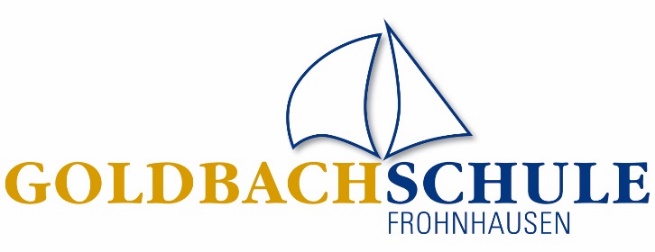 Haupt- und Realschuledes Lahn-Dill-KreisesRheinstraße35684 Dillenburg-FrohnhausenTel.: 02771 / 31151Fax: 02771 / 32470E-Mail: goldbachschule@schulen-ldk.deBescheinigungüber die Berechtigung zur Teilnahme an der NotbetreuungInformationen zum Beschäftigungsverhältnis:Die Vollständigkeit und Richtigkeit der oben gemachten Angabe wird bestätigt. 
Name des Kindes:Name der Schule:Klasse:Name/ Vorname des Elternteils Geburtsdatum:alleinerziehend:   ja                              neinName des Arbeitgebers/Dienstherrnwöchentliche Arbeitszeit:Arbeitstage   Mo    Di    Mi    Do    Frregelmäßiger Arbeitsbeginn:regelmäßiges Arbeitsende:DatumStempel, Unterschrift Arbeitgeber/Dienstherr